Examens Cambridge Assessment EnglishINSCRIPTION 2021-2022 M. 	 Mme - En lettres majuscules sans oublier les accents - LISIBLEMENTNom…………………………………………………………………………………………………………………………………………………………….Prénom……………………………………………………………………………………………………………………………………………………….Né (e) le …………………………………………………………....à ……………………………………………………………………………………..Adresse complète ……………………………………………………………………………………………………………………………………….…………………………………………………………………………………………………………………………………………………………………….Email : …………………………………………………………………………………………………………………………………………………………Tél portable ………………………………………………………..Tél  fixe ………………………………………………………………………….Etablissement : …………………………………………………………………………………………………………………………………………… Merci de tourner la fiche d’inscription Règlement de l’inscription Avant la date limite d’inscription, par chèque bancaire uniquement, à libeller à l’ordre de « L’agent comptable de l’université ». Envoyer à l’adresse suivante : 
UNIVERSITE JEAN MONNET – Formation Continue – Centre d’examens Cambridge -
10 Rue Tréfilerie 42023 St Etienne cedex 2 
En cas d’inscription après la date limite : majoration de 30 €
Veuillez nous signaler toute demande de « tiers-temps » avant la date limite d’inscription. Convocation à l’examen : Vous recevrez une convocation par courrier postal. Nous contacter si vous ne l’avez pas reçue 7 jours avant la date de l’examen. Apportez votre convocation le jour de l’examen et conservez la pour accéder à vos résultats. Consultation des résultats : Vous consulterez vos résultats sur le site : https://cambridgeesol-results.org/Members/login.aspx. Un courrier postal vous sera aussi adressé.  Conditions d’inscription : Je souhaite être inscrit (e) à cet examen. J’ai bien conscience que mon inscription est ferme et définitive et qu’aucun remboursement ne pourra être exigé sauf en cas de force majeure, dument justifiée. 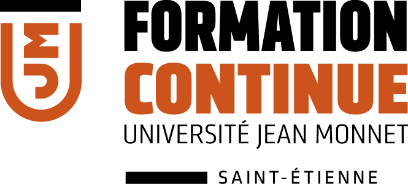 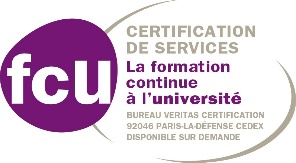 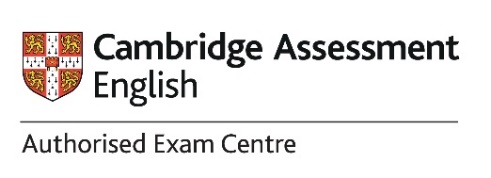 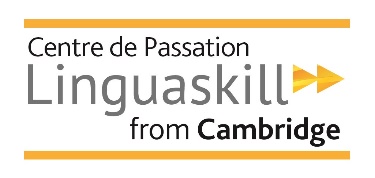 Informations personnelles du candidat : Inscription à l’examen : (bien cocher l’examen choisi et la session) A2 KEY FOR SCHOOLS  Mercredi 1er juin 2022 - après-midi – 110 €(S’inscrire avant le vendredi 8 avril 2022) A2 KEY   Samedi 11 juin 2022 - 110 €(S’inscrire avant le vendredi 8 avril 2022) B1 PRELIMINARY  Samedi 11 juin 2022 - 113 €(S’inscrire avant le vendredi 8 avril 2022) B2 FIRST  Samedi 11 décembre 2021 – 184 €(S’inscrire avant le vendredi 15 octobre 2021)
 Samedi 18 juin 2022 – 184 €(S’inscrire avant le vendredi 8 avril 2022)
 C1 ADVANCED  Samedi 4 décembre 2021 – 192 €(S’inscrire avant le vendredi 15 octobre 2021) Mercredi 8 juin 2022 - 192 €(S’inscrire avant le vendredi 8 avril 2022)
 B2 BUSINESS Vantage   Samedi 5 mars 2022 – 186 €(S’inscrire avant le vendredi 14 janvier 2022)
 